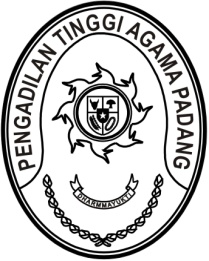 S  U  R  A  T      T  U  G  A  SNomor : W3-A//KU.00/12/2021Menimbang 	: 	bahwa Badan Urusan Administrasi Mahkamah Agung RI akan menyelenggarakan Rapat Koordinasi Penginputan dan Pengumuman Sistem Rencana Umum Pengadaan (SiRUP) yang diikuti oleh Pejabat Pembuat Komitmen dan Operator SiRUP Pengadilan Tinggi Banding Seluruh Indonesia; Dasar 	: 	Surat Kepala Biro Keuangan Badan Urusan Administrasi Mahkamah Agung RI Nomor B/131/Bua.3/KU.00/12/2021 tanggal 14 Desember 2021 perihal Undangan Rapat Koordinasi;MEMBERI TUGASKepada 	:  1. Nama	: Mukhlis, S.H.		 NIP	:	197302242003121002		 Pangkat/Gol. Ru	:	Pembina (IV/a)		 Jabatan	:	Kepala Bagian Umum dan Keuangan			 Unit Kerja	: Pengadilan Tinggi Agama Padang	   2. Nama	: Efri Sukma				 NIP	: 198402152006041004			 Pangkat/Gol. Ru.	: Pengatur Tk. I (II/d)			 Jabatan	: Pemelihara Sarana dan Prasarana			 Unit Kerja	: Pengadilan Tinggi Agama PadangUntuk	:Pertama	:	mengikuti Kegiatan Rapat Koordinasi Penginputan dan Pengumuman Sistem Rencana Umum Pengadaan (SiRUP) pada tanggal 
20 s.d. 21 Desember 2021 di Kantor Mahkamah Agung RI, Jalan Medan Merdeka Utara No.9-13, Jakarta Pusat;Kedua	:	Segala biaya yang timbul untuk pelaksanaan tugas ini dibebankan pada DIPA Badan Urusan Administrasi Mahkamah Agung RI Tahun Anggaran 2021.15 Desember 2021Ketua,Zein Ahsan